ISTITUTO COMPRENSIVO STATALE “VIA MAFFUCCI”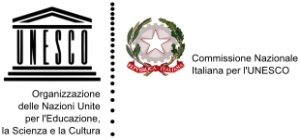 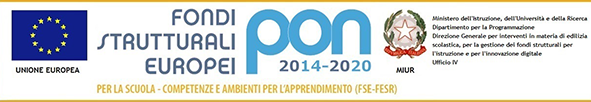 Cod. Mecc. MIIC8FP00T - C.F. 97667360156e-mail: miic8fp00t@istruzione.it   pec: miic8fp00t@pec.istruzione.itScuola Secondaria Primo Grado Via Maffucci, 60 - 20158 MILANO02/88447160 – 02/88447164 faxCirc. n.  20  Milano, 22.11.2019			alle famiglie degli alunni delle classi terze - MaffucciOggetto: ISCRIZIONI SCUOLA SECONDARIA DI SECONDO GRADO  a. s. 2020/2021Le iscrizioni alla  classe iniziale della Scuola secondaria di secondo grado, ivi compresi i corsi di istruzione e formazione professionale dei Centri di formazione professionale regionale, si effettueranno esclusivamente on line, registrandosi sul portale http://www.iscrizioni.istruzione.it.L’adesione delle scuole paritarie al sistema delle “ Iscrizioni on line” resta facoltativa, pertanto si richiede la documentazione cartacea dell’iscrizione.La registrazione si potrà effettuare a partire dalle ore 9.00 del 27 dicembre 2019 sul sito web www.iscrizioni.istruzione.it;L’iscrizione per l’anno scolastico 2020/2021 si potrà effettuare a partire dalle ore 8.00 del 7 gennaio 2020 alle ore 20.00 del 31 gennaio 2020;i genitori accedono al servizio iscrizioni online utilizzando le credenziali fornite tramite la registrazione.Per accompagnare i genitori nella scelta il Ministero ha rinnovato il portale “Scuola in chiaro”, che raccoglie i profili di tutte le scuole italiane e consente la ricerca degli istituti di interesse;Il sistema delle “ Iscrizioni on line” si farà carico di avvisare le famiglie, via posta elettronica, dell’avvenuta registrazione e delle  variazioni di stato della domanda di iscrizione.Le scuole destinatarie delle domande offrono un supporto alle famiglie per la procedura di iscrizione.Qualora necessario la Scuola Maffucci offre un servizio di supporto. Rivolgersi al referente dell’Orientamento, prof. Balliana.                                                                                            Il Dirigente Scolastico